Vpis v prvi razred v šolskem letu 2023/2024Spoštovani starši!Vljudno vas vabimo na vpis otrok v prvi razred osnovne šole za šolsko leto 2023/2024.Vpisovali bomo otroke, ki bodo v koledarskem letu, v katerem bodo začeli obiskovati šolo, dopolnili 6 let, torej otroke, ki so rojeni od 1. 1. 2017 do 31. 12. 2017.Vpis bodočih prvošolcev bo potekal v prostorih šolske svetovalne službe v OŠ Josipa Vandota Kranjska Gora in sicer 20. in 22. februarja 2023.Vabilo za vpis boste prejeli po pošti.Šolski okolišStarši ste dolžni vpisati otroka v osnovno šolo v šolskem okolišu, v katerem otrok stalno ali začasno prebiva. Vabilo za vpis prejmete s strani šole.V primeru, da želite otroka vpisati na drugo šolo, čeprav sodi otrok v naš šolski okoliš, morate:otroka vpisati na OŠ Josipa Vandota Kranjska Gora,na naši šoli izpolnite obvestilo o prepisu,na izbrano šolo (najkasneje v 14 dneh po izteku roka za vpis, ki je meseca februarja) naslovite pisno vlogo za prepis, v kateri navedite razloge za prešolanje.Odložitev šolanja za eno letoOtroku se lahko na predlog staršev, zdravstvene službe ali na podlagi odločbe o usmeritvi otrok s posebnimi potrebami odloži začetek šolanja za eno leto, če se ugotovi, da otrok zaradi zdravstvenih in drugih razlogov ni pripravljen za vstop v šolo.Starši, ki želite, da se otroku odloži šolanje, morate:otroka najprej vpisati v 1. razred,izpolniti vlogo za odložitev začetka šolanja, v kateri navedete razloge za odložitev začetka šolanja za eno leto.Če je otrok že obravnavan pri psihologu, logopedu oz. pri drugih strokovnih službah ali ima veljavno odločbo o usmeritvi otrok s posebnimi potrebami, prosimo, da nas o tem obvestite.Za vse dodatne informacije lahko pokličete na telefonsko številko: 04 588 48 58Šolska svetovalna služba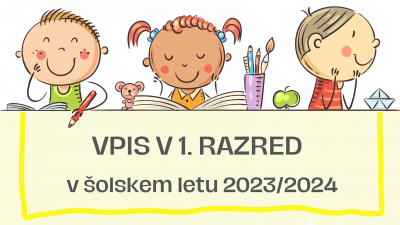 